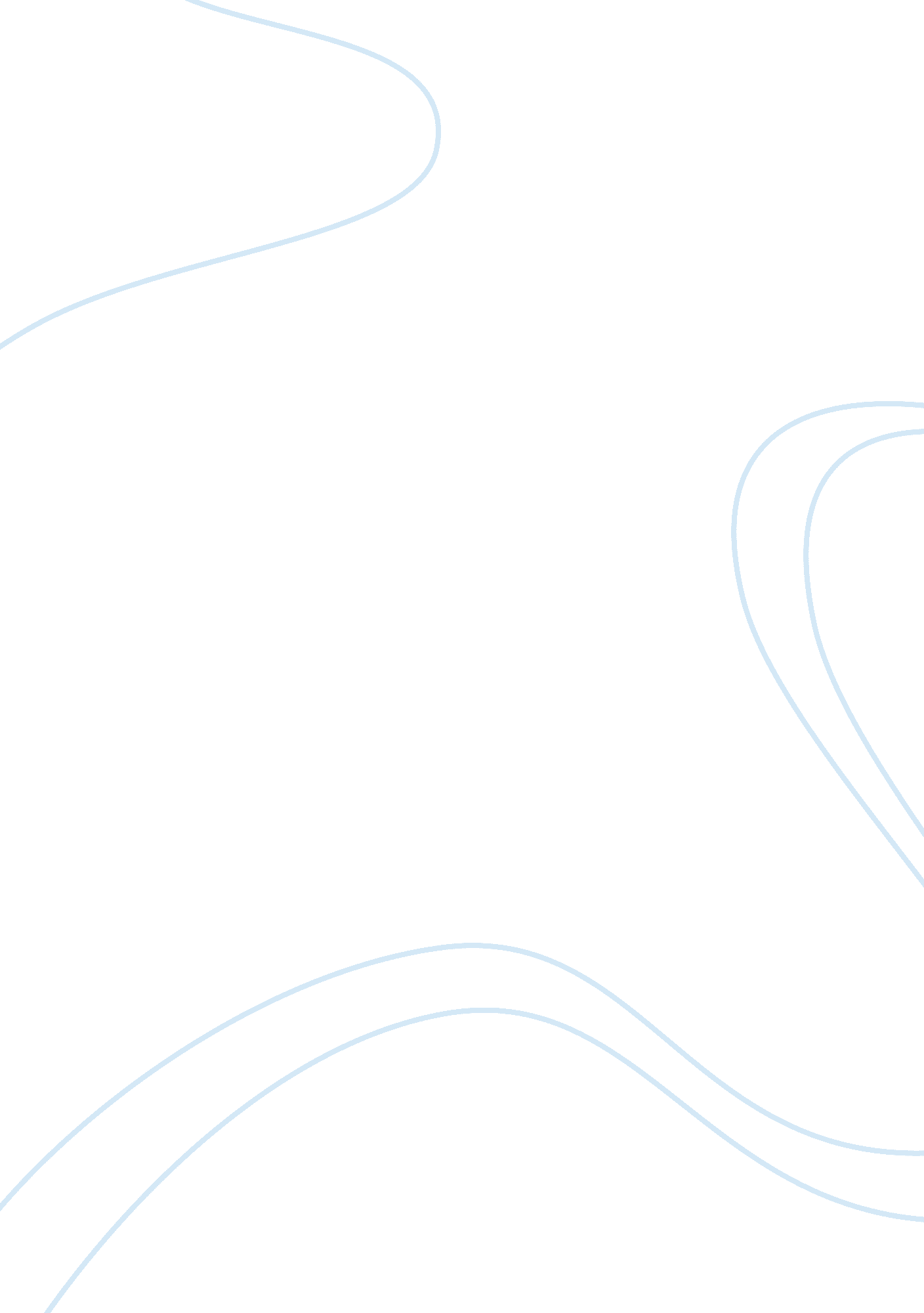 Activity 10Science, Geography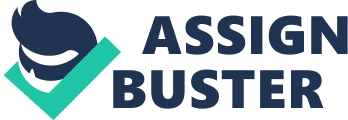 Fishery Services in the United s Fishery in the United s is under regulations that ensure undertaking of safety measures. In this paper, the focus is on the Warm Springs Regional Fish Center. The objective is to study the ways in which the facility promotes health of the fishery, and the ways it can improve the efficiency southeast region’s fishery. 
Warm springs fish health center provides expertise, service and health information that ensure healthy existence of aquatic species. The health facility conducts diagnosis on fish and enhances their recovery and restoration. In addition, the projects support operations dealing with hatching, which contributes to habitat conservation and provision of quality fish. Apart from these procedures, the centre educates the people on the importance of fish health and the aquatic ecosystem. Through this, the people around these fisheries benefit from this service (Mudrak 1). 
The fisheries experiences challenge in maintaining the fish species. This is because of over fishing of a certain kind of specie, which results to extinction of that specie after a period. Another challenge is that, over the past years, there has been a reduction in number of fish available for the large number of anglers (Mudrak 1). 
The project has methods used to overcome these challenges. First, there is a ban on fishing of almost extinct species and reduction in the rate of fishing. The project controls the rate of production and consumption of fish in the southeast region. However, these measures will harm the occupation of those who rely on fishing as their income is controlled and reduced due to the safeguard measures. In order to reduce cost, the project should consider using the laid out anglers, as workers in the project. By so doing, they will not have to invest in guarding the fishery against illegal fishing (Mudrak 1). 

Work sited 
Mudrak, Vincent. Warm Springs Regional Fisheries Centre. 27 07 2011, Web. 30 03 2013. 
www. fws. gov/warmsprings/facts. html. 